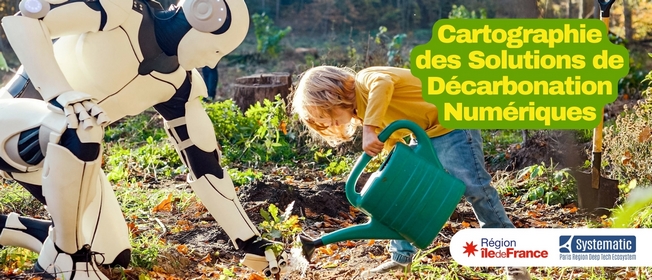 Société :Nom :Prénom :Fonction :Adresse mail :Téléphone :Description du cas d’usage Besoins et solutions recherchés  Modes de collaboration souhaitésInformations / précisions supplémentairesDERNIERE ETAPE : Renvoyez ce document dûment rempli à Soumaya Rouwane (que vous pouvez également contacter pour tout renseignement).